ЗАХИРАЛРАСПОРЯЖЕНИЕ № 59от « 17 » сентября 2019 года.«О создании постоянно действующей комиссии по поступлению и выбытию (списанию)  активов»На основании пункта 34 Инструкции, утвержденной приказом Минфина России от 01.12.2010г. № 157н, для  контроля за сохранностью основных средств и определения целесообразности их списания (выбытия) Создать постоянно действующую комиссию по поступлению и списанию активов в следующем составе:   Хобракова В.В., главы МО СП «Аргада», председательБалдановой Т.Д., бухгалтера, членГалсановой Н.Г., специалиста, членЦыремпиловой Ц.Д., специалиста, членРаднаева В.С., депутата Совета депутатов МО СП «Аргада».Возложить на комиссию следующие обязанности:- осмотр объектов нефинансовых активов (в целях принятия к бухучету); - определение текущей оценочной стоимости нефинансовых активов;- осмотр объектов нефинансовых активов, подлежащих списанию (выбытию);- принятие решения о целесообразности (пригодности) дальнейшего использования объектов нефинансовых активов, о возможности и эффективности их восстановления;- определение возможности  использования отдельных узлов, деталей, материальных запасов ликвидируемых объектов;- определение причин списания (физический и моральный износ, авария, стихийные бедствия и т.п.);- выявление виновных лиц, если объект ликвидируется до истечения нормативного срока службы в связи с обстоятельствами, возникшими по чьей-то вине;- подготовка акта о списании объекта нефинансового актива и документов для согласования с вышестоящей организацией.Настоящее распоряжение вступает в силу со дня его подписания.Ознакомлены: __________                    Балданова Т.Д.      ___________                   Галсанова Н.Г.                       ___________                   Цыремпилова Ц.Д.                         __________                    Раднаев  В.СГлава муниципального образования сельское поселение «Аргада»                                                    Хобраков В.В.БУРЯАД РЕСПУБЛИКЫН ХУРУМХААНАЙ АЙМАГАЙ АРГАТА ТОСХОНОЙ МУНИЦИПАЛЬНА БАЙГУУЛАМЖЫН ЗАХИРГААН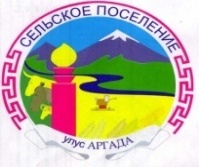 АДМИНИСТРАЦИЯ МУНИЦИПАЛЬНОГО ОБРАЗОВАНИЯ СЕЛЬСКОЕ ПОСЕЛЕНИЕ «АРГАДА»  КУРУМКАНСКОГО РАЙОНА671634, Республика Бурятия, с. Аргада, ул. Хышиктуева, 8,тел.(8-30149) 93-620, факс.  93-620, e-mail:admargada@yandex.ru